OSNOVNA ŠOLA COL POUK NA DALJAVO  Predmet: LIKOVNA UMETNOSTDatum: 14. maj 2020 Razred: 7.LIKOVNA NALOGA – PORTRET DRUŽINSKEGA ČLANAPozdravljeni sedmošolci,vaša današnja likovna naloga je portret družinskega člana: mame ali očeta, brata ali sestre ali pa mogoče starega očeta, stare mame. 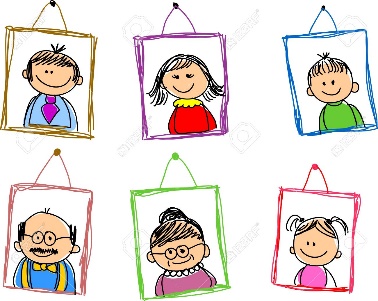 Ko boste izbrali nekoga - portretiranca, ga prosite, če vam lahko nekaj časa pozira; to pomeni, da sedi pri miru v položaju, ki mu ga vi določite, vi pa poskušate narisati njegov portret.Čim bolj natančno ga opazujte.                                                                                      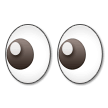 Obliko njegovega obraza, oči, nosu, ustnic.  Kje na obrazu ležijo njegove oči? So velike, majhne, okrogle, mandljaste? So blizu skupaj ali bolj narazen? Kako je oblikovan njegov nos? Je bolj okrogel ali špičast? Kaj pa ustnice, so polne, majhne, razpotegnjene v nasmeh? In ušesa? Pozorni bodite na značilnosti in posebnosti , ki delajo portretiranca delajo posebnega, mu dajejo karakter.Nato ga poskušajte narisati ali naslikati v poljubni likovni tehniki (svinčnik, oglje, flomaster, tempera, ...) na risalni list, ali na list A4, A3 formata.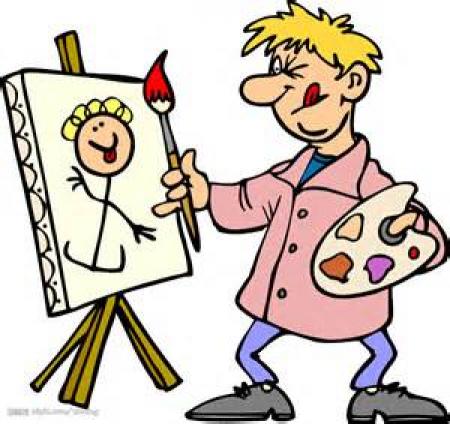 Predvsem pa uživajte v ustvarjanju!  Tako bodo gotovo nastali dobri portreti, ki jih boste vedno znova z veseljem pogledali. Za navdih si poglejte nekaj portretov znanih umetnikov.,       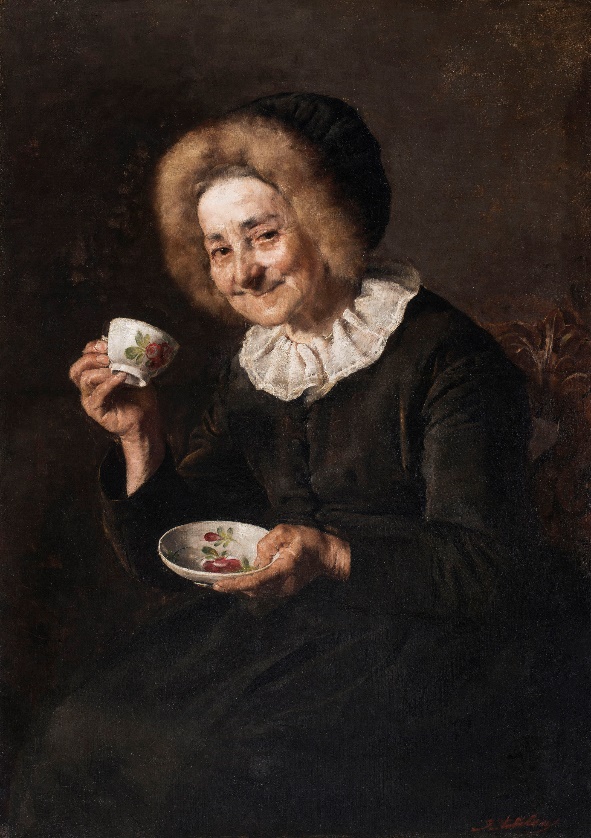 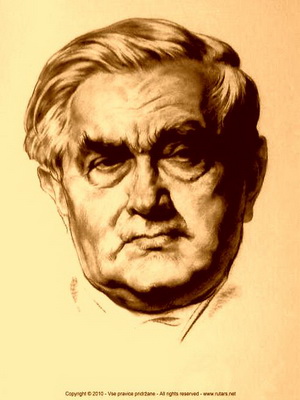          Ivana Kobilica: Kofetarica                                                       Božidar Jakac: France Bevk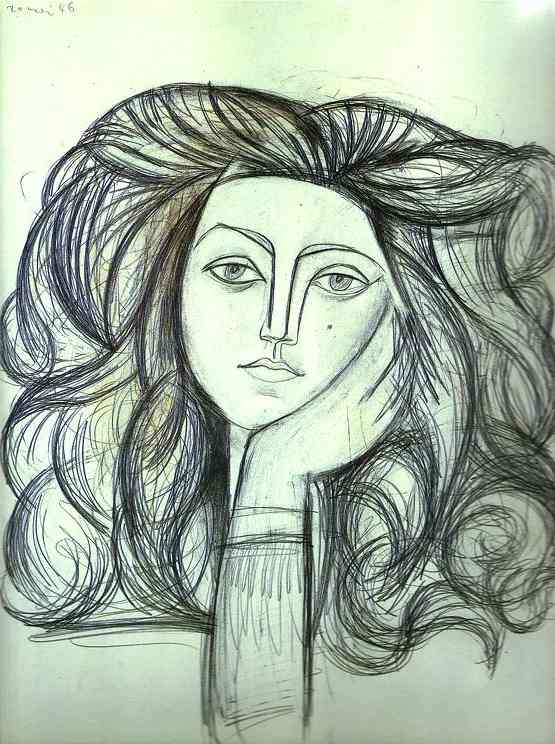 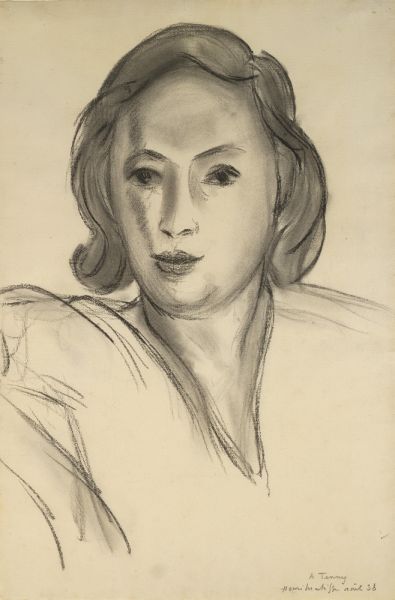 Pablo Picasso: Portrait of Francoise                          Henri Matisse: Portrait of Alexina MatissePripravila: Nives Žibrik